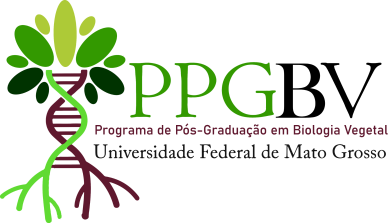 UNIVERSIDADE FEDERAL DE MATO GROSSOINSTITUTO DE BIOCIÊNCIASPROGRAMA DE PÓS-GRADUAÇÃO EM BIOLOGIA VEGETALANEXO VCARTA DE CIÊNCIADeclaro ter ciência que o candidato   _______________________________________, CPF__________________, que  pleiteia  vaga  em  nível  de mestrado no  Programa Pós-Graduação em Biologia Vegetal da UFMT pretende ter minha orientação caso seja aprovado no processo seletivo. Local e data_____________________________________Assinatura do responsável pela instituiçãoDados profissionais e contato